	5 июня юные книгочеи посетили областную библиотеку имени Торайгырова. Для нас это было первое знакомство с самой богатой сокровищницей книг нашей страны. Большое впечатление произвел читальный зал с богатым фондом, разнообразными выставками, современным оснащением. Не менее привлекательным выглядит электронный зал, в котором вместо привычных книг стоят стеллажи с электронными пособиями, компьютерами нового поколения. Зал периодики заинтересовал ребят журналами из разных областей науки, искусства, техники и т. д. Библиотека также обслуживает людей с ограниченными возможностями: созданы все самые оптимальные условия для слабовидящих, глухонемых людей. В зале «Американский уголок» ребятам предложили развивающие игры на английском языке. Посещение библиотеки оставило книгочеев под большим впечатлением. Рук. отряда Умарова Л.О.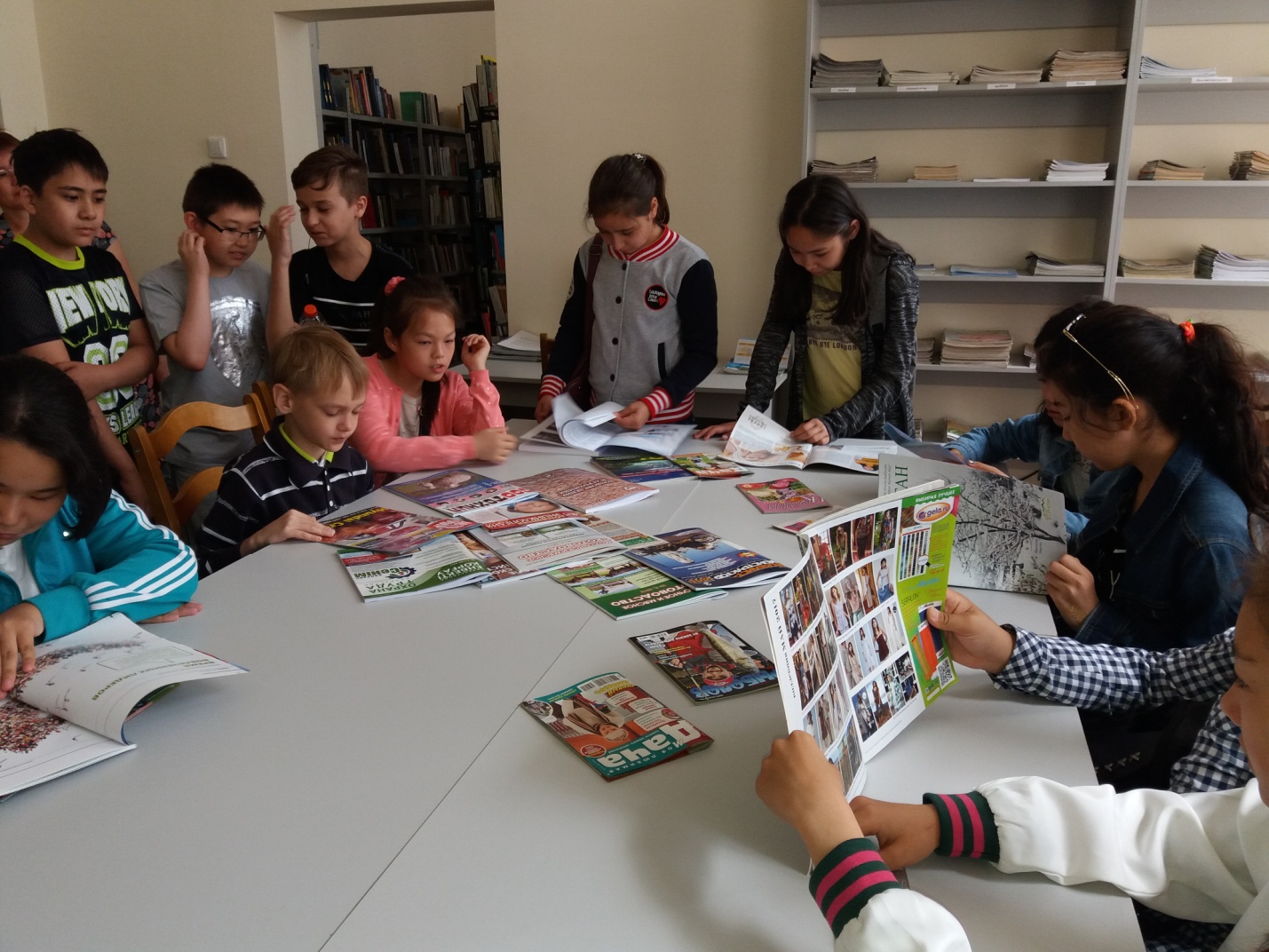 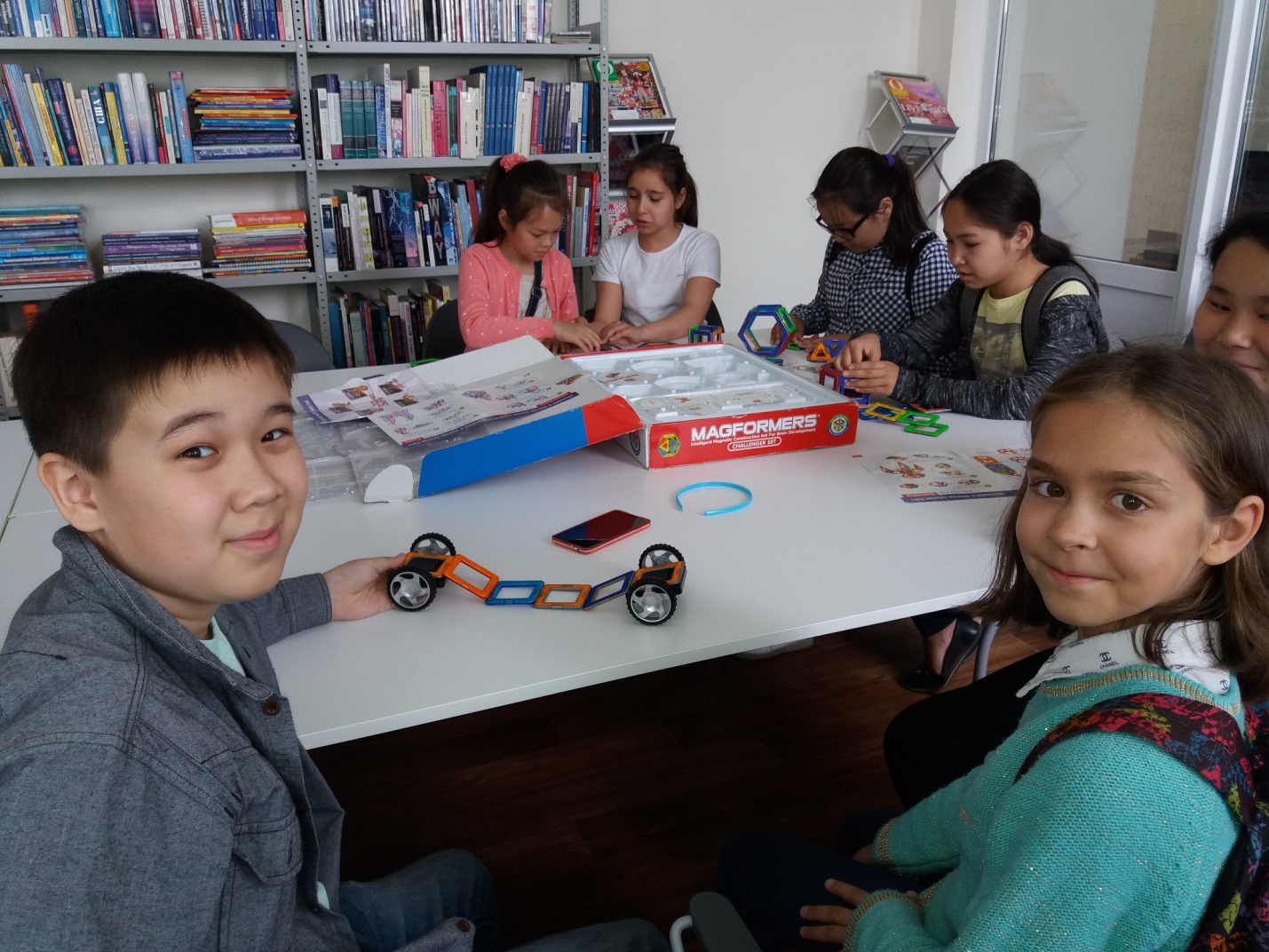 